Муниципальное бюджетное дошкольное образовательное учреждение«Детский сад №15 «Аленушка» города Евпатории Республики Крым»297408, Российская Федерация, Республика Крым,г. Евпатория, ул. Дм.Ульянова, 41/1ОГРН – 1149102178158, ИНН – 9110087184, КПП - 911001001т:(36569) 2-51-09 sadik_alenuschka-evp@crimeaedu.ruУТВЕРЖДАЮ                                                                Заведующий МБДОУ «ДС№15                                                  «Аленушка» города Евпатории                                           Республики Крым»                                           ___________    Федулова Е.В.Приказ № 597/0-17                                          « 30 »  августа   2021 г.Паспорт Группы «Солнышко»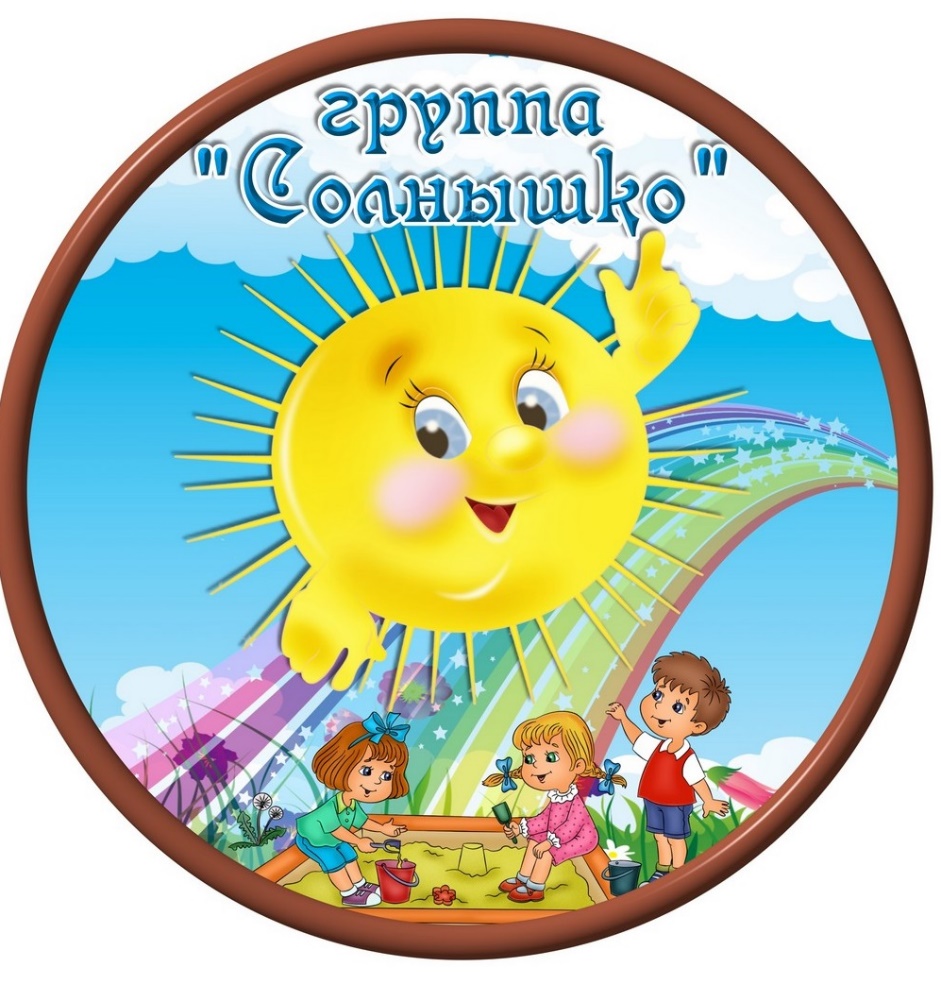 Пояснительная запискаЦель паспортизации группы:Отобразить состояние группы, её готовность к обеспечению требований стандартов образования, определить основные направления работы по проведению в группе образовательного процесса.Функциональное использование:Осуществление образовательной деятельности в процессе организации различных видов детской деятельности (игровой, коммуникативной, трудовой, познавательно - исследовательской, продуктивной, музыкально- художественной, чтение, двигательной активности), самостоятельной деятельности в ходе реализации режимных моментов и взаимодействии с семьями детей.Ответственные:Воспитатель: Яковлева А.А
Воспитатель: Гудина Н.П.Технические характеристикиГруппа находится на втором этаже и состоит из 6-ти помещений:РаздевалкаИгроваяСпальнаяБуфетнаяТуалетная комнатаПеречень основного оборудования: предметов мебели, ТСО (технические средства обучения), дополнительных средств дизайнаИгровая комнатаРаздевалкаСпальнаяБуфетТуалетная комнатаРазвивающая предметно-пространственная средаМетодическое обеспечениеПомещениеПлощадьОсвещениеОсвещениеОтоплениеПомещениеПлощадьСветопроемы (окна) - штИскусственное - шт. люминесцентныхлампРадиаторы, закрытыедеревянными щитами - штИгровая комната63,5 кв.м           5           8          5Спальная48,5кв.м           4           1          3Раздевалка12,9 кв.м           1           1          1Туалетная комната10,22 кв.м           1           2          1№НаименованиеКоличество1Стул детский302Стол детский 4-х местный103Шкаф14Шкаф для игрушек15Книжный стеллаж16Магнитная доска17Ковер18Ширма напольная19Телевизор11Индивидуальный шкафчик для переодевания302Скамейка твердая (для переодевания)103Домофон с видеонаблюдением14Информационный стенд для родителей15Советы специалистов11Кровать детская двойная152Одеяла зимние303Подушки304Матрасы305Покрывала306Комплекты постельного белья (наволочка, простынь, пододеяльник)307Термометр18Шкаф вещевой 19Кондиционер11Раковина металлическая для мытья посуды22Сушильный шкаф для посуды13Шкаф для хранения посуды24Водонагреватель электрический15Глубокие тарелки для детей356Тарелки для вторых блюд для детей357Десертные тарелки для детей308Ложка десертная для детей309Вилки для детей3010Чашки для детей2811Корзина для мусора112Кастрюля металлическая213Ведро металлическое с крышкой 10 л214Миска металлическая215Половник216Большая ложка для раскладывания пищи117Нож218Салфетница919Ведро пластмассовое 10л. под отходы120Тарелка глубокая для персонала221Тарелка плоская для персонала222Пирожковые тарелки для персонала223Ложки столовые для персонала224Вилки для персонала225Кружки для персонала226Подставка пластмассовая под столовые приборы21Раковина с краном (для умывания)        22Поддон душевой        13Кабинка туалетная        24Унитаз        25Шкафчик для полотенец с индивидуальными крючками        66Полотенце        34№НаименованиеКол-воУчебная зона/ Уголок (зона) развития логического мышленияУчебная зона/ Уголок (зона) развития логического мышленияУчебная зона/ Уголок (зона) развития логического мышления1VladiToys. КД Умнички VT1306-02 "Группируем по признакам"12Сложи узор23Развивающий конструктор «дистик114Магнит15Давайте вместе поиграем (Корвет)26Демонстрационный материал (Корвет) фигуры47Дом с колокольчиком (альбом-игра) (Корвет) карточки животных28Лепим нелепицы (альбом-игра) (Корвет) цифры магниты29Логические блоки Дьенеша (Корвет) /40110Магнастик111Страна блоков и палочек (альбом-игра) (Корвет)112Счетные палочки Кюизенера (Корвет)113Пазлы314Головоломка Волшебный квадрат (Оксва)1515Головоломка Волшебный круг (Оксва)216  Сложи  и посчитай 117Магниты -стройка118  Магниты – овощи119Магниты – фрукты120Бусы – шнуровка221Кубики122Головоломка «Собери узор»123Головоломка  Магнитные буквы        124Головоломка Найди пару125Головоломка Повтори узор(фигуры)126Головоломка Волшебный сапожок127Головоломка Наша планета128Блоки Дьенеша 1 для старших 129Блоки Дьенеша 2130Блоки Дьенеша 3131Давайте вместе поиграем (Конструктор)132Альбом-игра ( Построй по образцу)        1Центр речевого развитияЦентр речевого развитияЦентр речевого развитияКнижный уголок (зона)Книжный уголок (зона)Книжный уголок (зона)1МДИ Д248 Счеты-Алфавит /201Центр познавательного развитияЦентр познавательного развитияЦентр познавательного развитияУголок (зона) игр по окружающему мируУголок (зона) игр по окружающему мируУголок (зона) игр по окружающему миру1Играем вместе. Набор "Домашние животные" 6 шт. на блистереарт.НCD336-612Играем вместе. Набор "Насекомые" 12 шт. в пакете арт.HB9601-12R13Диалоги о животных. Набор "Дикие животные" арт.9540--1-2-3-424Набор "Анатомия человека" 12 дет (легкие, печень, сердце, груднаяклетка) арт.31011Уголок (зона) экспериментированияУголок (зона) экспериментированияУголок (зона) экспериментирования1Микроскоп арт.645154/511707 "Биомир" с лупой22ЛЭМ. 1418 Свет и тень1Уголок (зона) сенсорного развитияУголок (зона) сенсорного развитияУголок (зона) сенсорного развития1VladiToys. Игры  шнуровочка арт.VT1307-03 "Ежик влесу" (Первые игры для малышей) /10042Сима.454134 Шнуровка "Животные" 24 дет23VladiToys. Набор мягких магнитов арт.VT3101-09/1504-06 "Предметыбыта" 15 эл.4Уголок (зона) математических игрУголок (зона) математических игрУголок (зона) математических игр1Счетный материал «Овощи»12Счетный материал «Грибочки»13Счетный материал «Яблонька»14Набор геометрических форм (20 шт.) Д-637 (RNT)15 Карточки «Сосчитай»306 Карточки «Фигуры»307 Карточки « Примеры»308 Карточки «Задачи»309Домино Томик "Геометрические фигуры" арт.5655-1 /40110Домино Томик "Животные" арт.5555-1 /40111Домино Томик "Игрушки" арт.5555-3 /40112Домино Томик "Репка" арт.5555-6 /40113Домино Томик "Точки" арт.5655-2 /40114Домино Томик "Транспорт" арт.5555-2 /40115Домино Томик "Транспорт" арт.5555-2 /40116Лото Томик "Животный мир" арт.6-2222-2 /20117Лото Томик "Предметы" арт.6-2222-3 /20118Лото Томик "Растительный мир" арт.6-2222-1 /20119ЛЭМ. 1504 Домино "Противоположности" (дерево)1Уголок (зона) конструированияУголок (зона) конструированияУголок (зона) конструирования1Конструктор «LEGO» город12Конструктор «LEGO» ферма13Стеллар. Конструктор арт.02034 "Техно.Кабриолет" 70 дет. /1614Стеллар. Конструктор арт.02035 "Техно.Кран" 70 дет. /1625Конструктор Томик "Три поросенка" арт.453-5/ 4534-6 /1216Thai wood. "Дженга M" 23,5 см. (средняя)17Стеллар. Конструктор арт.02033 "Техно.Военный набор" 220 дет. /818Эра. Напольная мозаика "Весёлая стройка-1" 400 шт.кор./1519Конструктор Томик "Цветной городок.Голубой" 8 дет. арт.8688-3 /14110ЛЭМ. 1424 Дом (дерево)1Центр социально- коммуникативного развитияЦентр социально- коммуникативного развитияЦентр социально- коммуникативного развитияУголок (зона) патриотического воспитанияУголок (зона) патриотического воспитанияУголок (зона) патриотического воспитания1Портрет В.В. Путина в раме12Флаг России в раме13Герб России в раме14ТХ.Армия солдатиков №6 арт.06184 "Рыцари" /415ТХ.Армия солдатиков №8 арт.06207 "Войны России" /416ТХ.Армия солдатиков №9 арт.06313 "Древние войны" /417Пламенный Мотор. Военная техника. Машина 1:24 "Джип военный"арт.87014818Набор солдатиков "Русские витязи" 6 см. (16 шт.) + лошади (4 шт.) +аксесс. арт.9352729Технопарк. Мотоцикл арт.СТ-1247-4 военные силы (с люлькой)110Технопарк. Самолет металл. 7,5см. на блисте. арт.10144-R311Технопарк. "ЗИЛ 131" арт.СТ10-001-D-5 Самосвал Военстрой(звук+свет)112Технопарк. "Корабль ВС." метал, инерционный. свет+звук арт.SB-14-19113Технопарк. "Урал Град" арт.СТ-1054М/СТ1112 Военный с пушкой наприцепе /48114Технопарк. Вертолет арт.SL362-2-SB Военный115Набор солдатиков "Русская пехота" (8 шт) + лошадь (1 шт) + аксесс, 4шт, 6 см. в асс-те арт. 93865216Autotime. Газель арт.11484 Военная 1:43117Технопарк. "Газ 66" арт.СТ-1299-РС-3 Кран Военстрой зел. камуфляж(звук+свет)/241Уголок (зона) безапасностиУголок (зона) безапасностиУголок (зона) безапасности1Макет светофора12Дидактические карточки «Дорожные знаки»13Дидактические карточки «Правила противопожарной безопасности»14Дидактические карточки «Безопасное поведение на природе»15Лото «Дорожные знаки»16Н/п игра «ОБЖ: чтобы не попасть в беду»17Домино «Транспорт»18Конструктор «Цветной городок»1     9Игрушка деревянная «Автомобиль» (вкладыш)1Уголок (зона) сюжетно- ролевых игрУголок (зона) сюжетно- ролевых игрУголок (зона) сюжетно- ролевых игр1  Больница12Магазин13Огонек. Набор выпечки арт.С-894 /1014Огонек. Набор овощей С-799 /625.Кухонные приборы в сетке арт.У543 /4026 Зоопарк17 Набор посуды "Настенька" с подносом на 6 персон арт.3971 /918Парикмахерская39Пальчиковый театр110 Набор фруктов арт.С-772 /6111   Набор хлеба арт.С-852 /10112С605 Готовим фруктовый десерт (Солнышко)113РИД. А-031 Игра "Готовим завтрак" (дерево)114РИД. А-037 Набор большой "Фрукты и овощи" (дерево)115Огонек. Набор продуктов С-885 /101Уголок (зона) ряженьяУголок (зона) ряженьяУголок (зона) ряженья1Костюм врача62Костюм медсестры43Костюм пилота14Костюм парикмахера4     5Костюм продавца4    6Костюм моряка3   7Костюм повара48Костюм работника дорожной службы339Костюм дежурного по столовой для мальчика2210Костюм дежурного по столовой для девочки22Центр художественно- эстетического развитияЦентр художественно- эстетического развитияЦентр художественно- эстетического развитияЦентр художественно- эстетического развитияУголок (зона) детского творчестваУголок (зона) детского творчестваУголок (зона) детского творчестваУголок (зона) детского творчества1Ножницы30303Палитра25254Пластилин10105Бумага для акварели30306Стеки для пластилина      30      307Кисточка №3   30   308Кисточка №7    30    309Кисточка №10     30     3010Непроливайка    10     10 11Точилка    4    412Клей ПВА1113Клей-карандаш303014Карандаш простой303015Резинка стирательная5516Карандаши цветные303017Фломастеры101018Цветная бумага151519Игра «Сложи узор»2220Мозаика 150 фишек44Уголок (зона) музыкального воспитанияУголок (зона) музыкального воспитанияУголок (зона) музыкального воспитанияУголок (зона) музыкального воспитания1Набор музыкального инструмента1515Уголок (зона) театрализацииУголок (зона) театрализацииУголок (зона) театрализацииУголок (зона) театрализации1Кукольный театр мал."Волк и Лиса" арт.11250 (Стиль) /20112Кукольный театр мал."Козлята и Волк" арт.11251 (Стиль)113Кукольный театр мал."Три Поросенка" арт.11255 (Стиль)11     4VladiToys. Набор мягких магнитов арт.VT3101-04/1504-04 "Лесныежители" 14 эл.11     5VladiToys. Набор мягких магнитов арт.VT3101-05 "Зоопарк" 15 эл./10011    6VladiToys. Набор мягких магнитов арт.VT3101-07 "Домашние любимцы"14 эл./10011    7VladiToys. Набор мягких магнитов арт.VT3101-08/1504-05 "Магазин" 1511 8Театр «Красная шапочка» 110651Центр физического развитияЦентр физического развитияЦентр физического развития1Мяч «Ну,погоди!»42Мешочки с пеком красные (200 гр)103Набор «Кегли с шарами»14Дорожка здоровья У-71885Обруч2№ п/пНаименованиеКол-во1.Безопасность. Н.Н.Авдеева О.Л. Князева, Р.Б. Стеркина Методическоепособие12.Детское художественное творчество. (2-7 лет) Т.С. Комарова13.Знакомим дошкольников с ПДД. Т.Ф. Саулина14.Игровая деятельность в детском саду ( 2-7 лет).Н.Ф. Губанова15.Изобразительная деятельность в детском саду. Средняя группа (4-5 лет)Т.С. Комарова16.Конструирование из строительного материала. Средняя группа. Л.В.Куцакова17.Малоподвижные игры и игровые упражнения для детей 3-7 лет. М.М.Борисова18.Математика в д/с.Сценарии занятий с детьми 5-6 лет. В.П. Новикова19.Оздоровительная гимнастика для детей 3-7 лет. Л.И. Пензулаева110.Ознакомление с предметным миром и социальным окружением. Система работы. Старшая группа. О.В. Дыбина111.Ознакомление с природой. Система работы в среднейгруппе д/с. О.А.Соломенникова112.Познавательно-исследовательская деятельность дошкольников. (4-7лет) Н.Е. Веракса, О.Р. Галимов113.Проектная деятельность дошкольников.(5-7 лет) Н.Е. Веракса, А.Н.Веракса114.Развитие познавательных способностей дошкольников ( 4-7 лет) . Е.Е.Крашенинников, О.Л. Холодова115.Развитие речи в детском саду. Средняя группа.В.В. Гербова116.Развитие творческого мышления.(3-7 лет) Работаем по сказке. О.А.Шиян117.Развитие художественных способностей дошкольников ( 3-7 лет). Т.С.Комарова118.Сборник дидактических игр по ознакомлению с окружающим миром.1(4-7 лет) Л.Ю. Павлова19.Сборник подвижных игр для детей 2-7 лет. Э.Я. Степаненкова120.Социально-нравственное воспитание воспитание дошкольников. (3-7лет) Р.С. Буре121.Трудовое воспитание в д/с. Система работы с детьми 3-7 лет. Л.В.Куцакова122.Физическая культура в детском саду. Система работы в среднейгруппе. Л.И. Пензулаева123.Формирование элементарных математических представлений. Системаработы в средней группе д/с. И.А. Помораева, В.А. Позина124.Формирование основ безопасности у дошкольников. К.Ю. Белая125.Этические беседы с детьми 4-7 лет В.И. Петрова, Т.Д. Стульник126.Юный эколог. Система работы в средней группе детского сада (4 -5лет). С.Н. Николаева127.Ознакомление дошкольников с литературой и развитие речи: занятия,игры, методические рекомендации, мониторинг. О.С. Ушакова128.Придумай слово. Речевые игры и упражнения для дошкольников. О.С.Ушакова129.Программа развития речи дошкольников. О.С. Ушакова130.Развитие речи для детей 5-7 лет. Программа, конспекты занятий. О.С.Ушакова131.Изобразительная деятельность в д\с. Средняя группа. СоответствуетФГОС. Программа "Цветные ладошки" И.А. Лыкова132.Примерное комплексно-тематическое планирование к программе «Отрождения до школы». Средняя группа.1